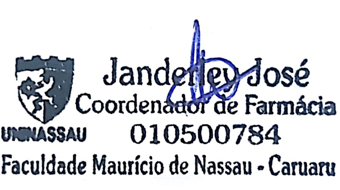  CURSO:FARMÁCIAFARMÁCIAFARMÁCIAFARMÁCIAFARMÁCIAFARMÁCIAFARMÁCIAFARMÁCIAFARMÁCIAFARMÁCIASEMESTRE LETIVO:2019.2PERIODO:2º2ºTURMA:TURMA:CAR0070102GNCCAR0070102GNCTURNO:TURNO:NOITENOITEBLOCO:BHORÁRIOHORÁRIOSEGUNDASEGUNDATERÇATERÇAQUARTAQUARTAQUINTAQUINTASEXTASEXTASABADOSABADO18:30 às 19:2018:30 às 19:20BIOFISICAProfessorSala BIOFISICAProfessorSala BIOFISICAProfessorSala BIOFISICAProfessorSala BIOFISICAProfessorSalaBIOFISICAProfessorSala19:20 às 20:1019:20 às 20:10GENÉTICA HUMANAProfº. Augusto RibasSala 314GENÉTICA HUMANAProfº. Augusto RibasSala 314FISIOLOGIA HUMANAProfª. Lais Macedo Sala 314FISIOLOGIA HUMANAProfª. Lais Macedo Sala 314CITOLOGIA E EMBRIOLOGIAProfª. Renata Jessica Sala 314CITOLOGIA E EMBRIOLOGIAProfª. Renata Jessica Sala 314BIOQUIMICA HUMANAProfª Karem YaminSala 314BIOQUIMICA HUMANAProfª Karem YaminSala 314ANATOMIA HUMANAProfª. José FerreiraSala 314ANATOMIA HUMANAProfª. José FerreiraSala 31420:20 às 21:1020:20 às 21:10GENÉTICA HUMANAProfº. Augusto RibasSala 314GENÉTICA HUMANAProfº. Augusto RibasSala 314FISIOLOGIA HUMANAProfª. Lais Macedo Sala 314FISIOLOGIA HUMANAProfª. Lais Macedo Sala 314CITOLOGIA E EMBRIOLOGIAProfª. Renata Jessica Sala 314CITOLOGIA E EMBRIOLOGIAProfª. Renata Jessica Sala 314BIOQUIMICA HUMANAProfª Karem YaminSala 314BIOQUIMICA HUMANAProfª Karem YaminSala 314ANATOMIA HUMANAProfª. José FerreiraSala 314ANATOMIA HUMANAProfª. José FerreiraSala 31421:10 às 22:0021:10 às 22:00GENÉTICA HUMANAProfº. Augusto RibasSala 314GENÉTICA HUMANAProfº. Augusto RibasSala 314FISIOLOGIA HUMANAProfª. Lais Macedo Sala 314FISIOLOGIA HUMANAProfª. Lais Macedo Sala 314CITOLOGIA E EMBRIOLOGIAProfª. Renata Jessica Sala 314CITOLOGIA E EMBRIOLOGIAProfª. Renata Jessica Sala 314BIOQUIMICA HUMANAProfª Karem YaminSala 314BIOQUIMICA HUMANAProfª Karem YaminSala 314ANATOMIA HUMANAProfª. José FerreiraSala 314ANATOMIA HUMANAProfª. José FerreiraSala 314INTERVALO:20:10às20:20